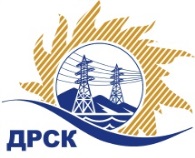 Акционерное Общество«Дальневосточная распределительная сетевая  компания»Протокол № 27/УКС-ВПзаседания закупочной комиссии по выбору победителя по предварительному отбору на право заключения рамочного соглашения: Мероприятия по строительству и реконструкции для технологического присоединения потребителей свыше 150кВт (в том числе ПИР) на территории филиала АО "ДРСК" "ЮЯЭС" Закупка 158 р. 2.1.1 ГКПЗ 2016 г.ПРИСУТСТВОВАЛИ: члены постоянно действующей Закупочной комиссии АО «ДРСК»  2-го уровня.Форма голосования членов Закупочной комиссии: очно-заочная.ВОПРОСЫ, ВЫНОСИМЫЕ НА РАССМОТРЕНИЕ ЗАКУПОЧНОЙ КОМИССИИ: О  рассмотрении результатов оценки заявок Участников.О признании заявок соответствующими условиям Документации о закупке.Об итоговой ранжировке заявок.О выборе победителя предварительного отбора.РЕШИЛИ:По вопросу № 1:Признать объем полученной информации достаточным для принятия решения.Утвердить заявки, полученные на процедуре вскрытия конвертов с заявками участников предварительного отбора.По вопросу № 2Признать заявки ИП Кузовков В.Ю. г. Алдан, ул. Заортосалинская, 3, ООО «Электросервис» г. Алдан, ул. Зинштейна, 26, ООО ЭК «Меркурий» г. Алдан, ул. Заортосалинская, 3 соответствующими условиям Документации о закупке и принять их к дальнейшему рассмотрениюПо вопросу № 3Утвердить итоговую ранжировку заявокПо вопросу № 4Признать победителями предварительного отбора Мероприятия по строительству и реконструкции для технологического присоединения потребителей свыше 150кВт (в том числе ПИР) на территории филиала АО "ДРСК" "ЮЯЭС" следующих участников:- ИП Кузовков В.Ю. г. Алдан, ул. Заортосалинская,- ООО «Электросервис» г. Алдан, ул. Зинштейна, 26- ООО ЭК «Меркурий» г. Алдан, ул. Заортосалинская, 3город  Благовещенск«16» декабря 2015 года№Наименование претендента на участие в закупке и его адрес1ИП Кузовков В.Ю.г. Алдан, ул. Заортосалинская, 32ООО «Электросервис»г. Алдан, ул. Зинштейна, 263ООО ЭК «Меркурий»г. Алдан, ул. Заортосалинская, 3Место в итоговой ранжировкеНаименование и адрес участникаЦена заявки на участие в закупке, руб. без НДСБалл по неценовой предпочтительности1 местоООО «Электросервис»г. Алдан, ул. Зинштейна, 260,003,002 местоИП Кузовков В.Ю.г. Алдан, ул. Заортосалинская, 30,001,502 местоООО ЭК «Меркурий»г. Алдан, ул. Заортосалинская, 30,001,50Ответственный секретарь Закупочной комиссии: Моторина О.А. _____________________________исполнитель Коврижкина Е.Ю.Тел. 397208